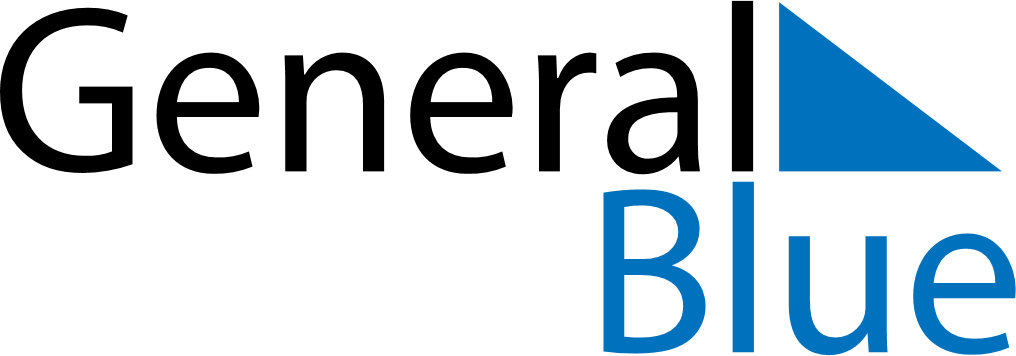 July 2030July 2030July 2030SomaliaSomaliaSundayMondayTuesdayWednesdayThursdayFridaySaturday123456Independence Day78910111213Birthday of Muhammad (Mawlid)141516171819202122232425262728293031